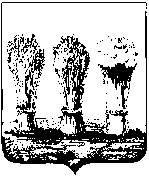 ПЕНЗЕНСКАЯ  ГОРОДСКАЯ  ДУМАРЕШЕНИЕ25.11.2011                                                                                               №  772-33/5     На  основании  обращений   администраций  Октябрьского, Железнодорожного, Ленинского,   Первомайского    районов    города    Пензы     по    согласованию    с   депутатами    Пензенской    городской    Думы  А.С. Сейновым,  В.Н. Митевым, И.В. Белоцерковским,  Р.В. Семеновым,  В.Н. Воробьевым,  руководствуясь  ст. 22  Устава  города  Пензы, Пензенская городская Дума решила:1. Внести в План мероприятий  по выполнению наказов избирателей на 2011 год, поступивших  депутатам  Пензенской  городской Думы, утвержденный решением  городской  Думы  от 21.12.2010 № 495-24/5  (Пензенские  губернские   ведомости, 2010, № 113,  2011, №№ 17, 35, 36, 45, 52, «Муниципальные ведомости», 2011, №№ 36, 45)  следующие    изменения:         1)  в  избирательных   округах  №№ 12, 17, 20, 25, 30   мероприятия   по   реализации   наказов  изложить   в  следующей   редакции:                                                                                                                                                                                                                       ».  2.  Настоящее   решение  опубликовать   в   средствах   массовой   информации.3.  Настоящее   решение   вступает  в  силу  со  дня  его  официального  опубликования.            Глава   города                                                                                                                                     И.А. Белозерцев                             О внесении изменений в План мероприятий  по выполнению наказов избирателей на 2011 год, поступивших депутатам Пензенской городской Думы, утвержденный решением городской  Думы  от  21.12.2010  № 495-24/5«№ изб.окр.ДепутатМероприятия по реализации наказовЕд. изм.ОбъёмСумма,тыс. руб.Ответственный исполнительПримечание12345678                                                                                                        Октябрьский  район                                                                                                        Октябрьский  район                                                                                                        Октябрьский  район                                                                                                        Октябрьский  район                                                                                                        Октябрьский  район                                                                                                        Октябрьский  район                                                                                                        Октябрьский  район                                                                                                        Октябрьский  район  12. Сейнов  А.С.1.  Ремонт  внутриквартальных  дорог и  тротуаров  12. Сейнов  А.С.-  ул. Сумская  (тротуар)-  ул. Совхозная (тротуар)- ул. Аустрина, мост около предприятия ОАО  «Карьероуправление»- Торговый  техникум,  до ул. Аустрина- ул. Нестерова,  ул. Павлова,  ул. Новая, ул. Можайского,  ул. Лунинская (отсыпка  ПГС)  кв.м  кв.м5852000281400АдминистрацияОктябрьского     района  12. Сейнов  А.С.2.  Ремонт  музыкально-спортивного  кабинета МДОУ «Детский  сад № 80»80      Управление образования    города   Пензы    12. Сейнов  А.С.3.  Устройство  перегородок  в  ФОКе МОУ СОШ № 7180      Управление образования    города   Пензы    12. Сейнов  А.С.4.  Установка  элементов  на детских  площадках  12. Сейнов  А.С.- ул. Ленина,10 «а»- ул. Аустрина,170,172,174- ул. Аустрина,180  элем.   элем.  элем.33329,6234255,577 Администрация       Октябрьского              района      12. Сейнов  А.С.5.  Установка детского спортивного оборудования на ул. Ленина,10 «а»  элем.119Администрация       Октябрьского    района         12. Сейнов  А.С.6.  Установка скамеек  на  детских площадках   12. Сейнов  А.С.- ул. Ленина,10 «а»     шт.16,4АдминистрацияОктябрьскогорайона   12. Сейнов  А.С.- ул. Аустрина,180     шт.16,4АдминистрацияОктябрьскогорайона   12. Сейнов  А.С.  Итого  по  округу    кв.м25851000      Железнодорожный    район      Железнодорожный    район      Железнодорожный    район      Железнодорожный    район      Железнодорожный    район      Железнодорожный    район      Железнодорожный    район      Железнодорожный    район17. Митев В.Н.1.  Ремонт  асфальтового  покрытияпо  округу    кв.м911 464,1АдминистрацияЖелезнодорожногорайона17. Митев В.Н.2.  Обустройство  детских  игровых  площадок 17. Митев В.Н.- п. Монтажный, ул. Ушакова, 2- ул. Чаадаева, 111     шт.2200АдминистрацияЖелезнодорожногорайона17. Митев В.Н.3.  Ремонт  входной  группы МОУ СОШ № 45    шт.1156Управлениеобразованиягорода   Пензы17. Митев В.Н.4.  Приобретение  материалов  для строительства  водопроводных  и канализационных  сетей17. Митев В.Н.- водопроводных   сетей  по  пр. Ермака25,9АдминистрацияЖелезнодорожногорайона 17. Митев В.Н.- водоотведения  по  ул. Нейтральная14АдминистрацияЖелезнодорожногорайона 17. Митев В.Н.5.  Ремонт  2 этажа МОУ СОШ № 4550Управлениеобразованиягорода  Пензы17. Митев В.Н.6.  Установка  скамеек по  округу    шт.1590АдминистрацияЖелезнодорожногорайона17. Митев В.Н.  Итого  по  округу     кв.м9111000Ленинский   районЛенинский   районЛенинский   районЛенинский   районЛенинский   районЛенинский   районЛенинский   районЛенинский   район 20.Белоцерковский  И.В.1.  Ремонт  внутриквартальных  дорог и  тротуаров 20.Белоцерковский  И.В.- асфальтировка пешеходной   дорожки под железнодорожным полотном  в районе  пересечения   ул. Б. Арбековская и  I-й  Виражный проезд ( с бордюром )      кв.м187,5115АдминистрацияЛенинскогорайона 20.Белоцерковский  И.В.2.  Ремонт   колодцев  в микрорайоне«Бугровка» 20.Белоцерковский  И.В. - ул. Огарева, 170- ул. Правды, 140- ул. Краснознаменная, 50    шт.3180АдминистрацияЛенинскогорайона 20.Белоцерковский  И.В.3.  Обустройство  детских  площадок 20.Белоцерковский  И.В.- ул. 8 Марта, 25- ул. 8 Марта, 27а    шт.272,5АдминистрацияЛенинскогорайона 20.Белоцерковский  И.В.4.  Установка  забора  по  ул. 8 Марта,7   п.м8072АдминистрацияЛенинскогорайона 20.Белоцерковский  И.В.5.  Благоустройство  сквера  на ул.  8 Марта, 19180АдминистрацияЛенинскогорайона  20.Белоцерковский  И.В.6.  Приобретение  и установка  дверных  блоков в учебные кабинеты  МОУ СОШ №11100Управлениеобразованиягорода   Пензы  20.Белоцерковский  И.В.7.  Ремонт  санитарно-туалетных  комнат  в  МОУ СОШ №12100Управлениеобразованиягорода   Пензы 20.Белоцерковский  И.В.8.  Приобретение  и  установка   окон из ПВХ в музыкальном  зале МДОКУ  детского  сада  № 145   шт.350Управлениеобразованиягорода   Пензы  20.Белоцерковский  И.В.9.  Ремонт теневых навесов  на детских летних  площадках  МБДОУ  детского сада №22   шт.8100Управлениеобразованиягорода   Пензы 20.Белоцерковский  И.В.10.  Поставка и установка скамеек  по ул. 8 Марта     шт.730,5АдминистрацияЛенинского   района  20.Белоцерковский  И.В. Итого  по  округу   кв.м187,51000 25.Семенов  Р.В.1.  Ремонт  внутриквартальных  дорог и  тротуаров   25.Семенов  Р.В.- ул. Революционная, 2 корп. 2-ул. Революционная, 2д   кв.м425260АдминистрацияЛенинского   района  25.Семенов  Р.В.2.  Обустройство  детских  игровых  площадок 25.Семенов  Р.В.- ул. Кулакова, 1- ул. Ставского ,12- ул. Пушкина, 17- ул.  Пушкина, 22 - проезд  Пушкина, 3-  ул. Космодемьянской, 1- ул. Захарова, 1- ул. Красная, 67- ул. Пушкина, 21- ул. Пушкина, 19 ( малые  архитектурные  формы )    шт.9660,8АдминистрацияЛенинского   района  25.Семенов  Р.В.3.  Поставка  и установка  ограждения по  ул. Ставского, 12     п.м8079,2АдминистрацияЛенинского   района 25.Семенов  Р.В. Итого  по  округу   кв.м4251000Первомайский  районПервомайский  районПервомайский  районПервомайский  районПервомайский  районПервомайский  районПервомайский  районПервомайский  район 30.Воробьев  В.Н.1.  Ремонт  асфальтового   покрытия 30.Воробьев  В.Н.- ул. Лескова- ул. Водопьянова- I-й  проезд  Свердлова- проезд  Оранжерейный кв.м194150100407550,4 30.Воробьев  В.Н.2.  Приобретение  детских  площадок  с установкой 30.Воробьев  В.Н. - проезд   Металлистов, 6  - ул. Гоголя, 81  - ул. Калинина, 61   - ул. Красные  Кирпичики, 7  - ул. Терновского, 19 - I-й  проезд  Лобачевского, 1 элем.527075,3156,316032,69 30.Воробьев  В.Н.3.  Установка   скамеек 30.Воробьев  В.Н.- ул. Богданова,54  шт.25,54 30.Воробьев  В.Н.4.  Ремонт  помещения  МОУ СОШ №23,  ул.  Водопьянова, 28 25 30.Воробьев  В.Н.5.  Ремонт  помещения  МОУ СОШ №25, ул. Калинина,99 «б»25 30.Воробьев  В.Н.6.  Приобретение мебели  и жалюзи «Межшкольный  учебный комбинат»,ул. Отдельная, 920 30.Воробьев  В.Н.7.  Ремонт помещения в МДОУ «Детский  сад № 94», ул. Гоголя, 83  25 30.Воробьев  В.Н. Итого  по  округукв.м851997,25